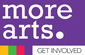 The Cultural Partnership: more arts.Charitable Incorporated Organisation No.1154785P&P No:P&P/ma003P&P TITLE:VISION & MISSIONAPPLICABLE TO:TrusteesContractorsVolunteersShop ArtistsContracted ArtistsBACKGROUND:The Cultural Partnership: ‘more arts.’ is a Charitable Incorporated Organisation and is required by the Charity Commission to have a current Vision and Mission statement.  Apart from this requirement, a statement of the organisation’s strategic direction, vision, and mission is considered to be good governance.P&P DETAIL:VISION: To bring the Wokingham Borough “community” together through creative arts. “Community” being a compassionate, caring fraternity of all the residents of the Borough, supporting and caring for each other.MISSION: To deliver more awareness and participation in creative arts to the residents of Wokingham, accessible to all.  Working with artists to give them a platform to show their talents, and using their creative expertise to engage with the most challenged and excluded parts of Wokingham, making them feel part of the “community”.Strategies for achieving the Mission will include: Pop-up Shops; Local Arts Loan; Hands-on Art events; workshops; and exhibitions.Strategic partners will include: Wokingham Borough Council; Wokingham Town Council.TRAINING:All Trustees, Contractors, Volunteers and Artists will be made aware of Purpose & Mission during their induction.REVIEW DATE:To be reviewed whenever there are changes agreed by the Trustees.DATE P&P CREATED/UPDATED:16 November 2023 DATE APPROVED BY TRUSTEES: